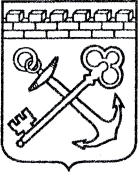 АДМИНИСТРАЦИЯ ЛЕНИНГРАДСКОЙ ОБЛАСТИКОМИТЕТ ЭКОНОМИЧЕСКОГО РАЗВИТИЯ И ИНВЕСТИЦИОННОЙ ДЕЯТЕЛЬНОСТИПРИКАЗ«____» ___________ 2020 года № ________________г. Санкт-ПетербургОб утверждении Положения о порядке установлениястимулирующих выплат руководителю государственногобюджетного учреждения Ленинградской области«Многофункциональный центр предоставления государственныхи муниципальных услуг», а также критериев и показателейэффективности и результативности деятельностигосударственного бюджетного учреждения Ленинградской области«Многофункциональный центр предоставления государственныхи муниципальных услуг» и его руководителя, и о признании утратившими силу отдельных приказов Комитета экономического развития и инвестиционной деятельности Ленинградской областиВ соответствии с пунктами 2.2, 2.3 постановления Правительства Ленинградской области от 30 апреля 2020 года № 262 «Об утверждении Положения о системах оплаты труда в государственных учреждениях Ленинградской области по видам экономической деятельности и признании утратившими силу полностью или частично отдельных постановлений Правительства Ленинградской области» приказываю:Утвердить Положение о порядке установления стимулирующих выплат руководителю Государственного бюджетного учреждения Ленинградской области «Многофункциональный центр предоставления государственных и муниципальных услуг» (далее - ГБУ ЛО «МФЦ», Учреждение) согласно приложению 1
к настоящему приказу.Утвердить перечень показателей эффективности и результативности деятельности ГБУ ЛО «МФЦ» и критериев их оценки по итогам работы руководителя согласно приложению 2 к настоящему приказу.Руководителю ГБУ ЛО «МФЦ» представлять в департамент процессного управления и государственных услуг Комитета экономического развития и инвестиционной деятельности Ленинградской области (далее – департамент, Комитет) отчеты о достижении показателей эффективности
и результативности деятельности ГБУ ЛО «МФЦ» по форме приложения 3
к настоящему приказу:ежемесячно в срок не позднее трех рабочих дней месяца, следующего
за отчетным периодом;ежеквартально (за исключением четвертого квартала) в срок не позднее трех рабочих дней месяца, следующего за отчетным периодом;ежегодно в период с 23 по 25 декабря отчетного периода.Департаменту обеспечить рассмотрение ежемесячных отчетов
о достижении показателей эффективности и результативности деятельности
ГБУ ЛО «МФЦ» в трехдневный срок после их получения.Ежеквартальные (за исключением четвертого квартала) и годовые отчеты о достижении показателей эффективности и результативности деятельности
ГБУ ЛО «МФЦ» рассматриваются комиссией по рассмотрению выполнения показателей эффективности и результативности деятельности государственных Учреждений Ленинградской области, функции и полномочия учредителя которых осуществляет Комитет экономического развития и инвестиционной деятельности Ленинградской области, в порядке и сроки, установленные приказом Комитета экономического развития и инвестиционной деятельности Ленинградской области от 5 мая 2016 года № 23.Признать утратившим силу:приказ Комитета экономического развития и инвестиционной деятельности Ленинградской области от 18 мая 2018 года № 11 «Об утверждении положения о порядке установления стимулирующих выплат руководителю Государственного бюджетного учреждения Ленинградской области «Многофункциональный центр предоставления государственных и муниципальных услуг», а также критериев и показателей эффективности и результативности деятельности Государственного бюджетного учреждения Ленинградской области «Многофункциональный центр предоставления государственных и муниципальных услуг» и его руководителя»;приказ Комитета экономического развития и инвестиционной деятельности Ленинградской области от 22 октября 2018 года № 22 «О внесении изменения в приказ Комитета экономического развития и инвестиционной деятельности Ленинградской области от 18 мая 2018 года № 11 «Об утверждении положения о порядке установления стимулирующих выплат руководителю Государственного бюджетного учреждения Ленинградской области «Многофункциональный центр предоставления государственных и муниципальных услуг», а также критериев и показателей эффективности и результативности деятельности Государственного бюджетного учреждения Ленинградской области «Многофункциональный центр предоставления государственных и муниципальных услуг» и его руководителя»;приказ Комитета экономического развития и инвестиционной деятельности Ленинградской области от 19 апреля 2019 года № 8 «О внесении изменений в приказ Комитета экономического развития и инвестиционной деятельности Ленинградской области от 18 мая 2018 года № 11 «Об утверждении положения о порядке установления стимулирующих выплат руководителю Государственного бюджетного учреждения Ленинградской области «Многофункциональный центр предоставления государственных и муниципальных услуг», а также критериев и показателей эффективности и результативности деятельности Государственного бюджетного учреждения Ленинградской области «Многофункциональный центр предоставления государственных и муниципальных услуг» и его руководителя»;приказ Комитета экономического развития и инвестиционной деятельности Ленинградской области от 2 октября 2019 года № 15 «О внесении изменений в приказ Комитета экономического развития и инвестиционной деятельности Ленинградской области от 18 мая 2018 года № 11 «Об утверждении положения о порядке установления стимулирующих выплат руководителю Государственного бюджетного учреждения Ленинградской области «Многофункциональный центр предоставления государственных и муниципальных услуг», а также критериев и показателей эффективности и результативности деятельности Государственного бюджетного учреждения Ленинградской области «Многофункциональный центр предоставления государственных и муниципальных услуг» и его руководителя».Настоящий приказ вступает в силу с 1 сентября 2020 года.Контроль за исполнением настоящего приказа возложить на заместителя председателя Комитета экономического развития и инвестиционной деятельности Ленинградской области, курирующего работу департамента процессного управления и государственных услуг.                                                               Приложение 1                                                                       	к приказу Комитета экономического                                                                           развития и инвестиционной деятельности  Ленинградской области                                                                                    от «____» ______________ 2020 г.Положениео порядке установления стимулирующих выплат руководителюГосударственного бюджетного учреждения Ленинградской области«Многофункциональный центр предоставления государственныхи муниципальных услуг»1. Общие положения1.1. Настоящее положение разработано в соответствии с областным законом Ленинградской области от 20 декабря 2019 года № 103-оз «Об оплате труда работников государственных учреждений Ленинградской области», постановлением Правительства Ленинградской области от 30 апреля 2020 года № 262 «Об утверждении Положения о системах оплаты труда в государственных учреждениях Ленинградской области по видам экономической деятельности и признании утратившими силу полностью или частично отдельных постановлений Правительства Ленинградской области».1.2. Настоящее положение определяет порядок установления и условия предоставления стимулирующих выплат руководителю Государственного бюджетного учреждения Ленинградской области «Многофункциональный центр предоставления государственных и муниципальных услуг» (далее - руководитель, Учреждение), подведомственного Комитету экономического развития и инвестиционной деятельности Ленинградской области (далее - Комитет).1.3. Понятия и термины, применяемые в настоящем Положении, используются в значениях, определенных в трудовом законодательстве и иных нормативных правовых актах Российской Федерации, содержащих нормы трудового права, а также в областном законе от 20 декабря 2019 года № 103-оз «Об оплате труда работников государственных учреждений Ленинградской области».2. Виды и порядок установления стимулирующих выплат
 руководителю Учреждения2.1. Руководителю учреждения устанавливаются следующие выплаты стимулирующего характера:премиальные выплаты по итогам работы;премиальные выплаты за выполнение особо важных (срочных) работ;премиальные выплаты к значимым датам (событиям).2.2. Премиальные выплаты по итогам работы осуществляются руководителю Учреждения по итогам работы Учреждения – ежемесячно, ежеквартально
(за исключением IV квартала), за календарный год.Размер премиальных выплат по итогам работы руководителю Учреждения определяется на основе балльной оценки показателей эффективности
и результативности деятельности Учреждения с учетом критериев их оценки
по итогам работы руководителя, отраженных в отчете о достижении показателей эффективности и результативности деятельности Учреждения за соответствующий период по форме приложения 3 к настоящему приказу.Размер премиальных выплат по итогам работы руководителю Учреждения определяется по сумме баллов в процентном отношении к сумме должностного оклада руководителя Учреждения и выплат по повышающим коэффициентам к должностному окладу.Размер премиальных выплат по итогам работы руководителю Учреждения устанавливается:а) ежемесячно на основании служебной записки заместителя председателя комитета экономического развития и инвестиционной деятельности Ленинградской области, курирующим работу департамента процессного управления государственных услуг, согласованной заместителем Председателя Правительства Ленинградской области - председателем комитета экономического развития и инвестиционной деятельности Ленинградской областиб) за квартал, полугодие, 9 месяцев, год правовым актом Комитета по решению комиссии по рассмотрению выполнения показателей эффективности и результативности деятельности государственных Учреждений Ленинградской области, функции и полномочия учредителя которых осуществляет Комитет.2.3. Премиальная выплата за выполнение особо важных (срочных) работ.Премиальные выплаты за выполнение особо важных (срочных) работ руководителю Учреждения может быть установлена по решению заместителя Председателя Правительства Ленинградской области - председателя комитета экономического развития и инвестиционной деятельности Ленинградской области на основании служебной записки заместителя председателя комитета экономического развития и инвестиционной деятельности Ленинградской области, курирующим работу департамента процессного управления государственных услуг.2.4. Премиальные выплаты к значимым датам (событиям).Руководителю Учреждения может быть установлена по решению заместителя Председателя Правительства Ленинградской области - председателя комитета экономического развития и инвестиционной деятельности на основании служебной записки заместителя председателя комитета экономического развития и инвестиционной деятельности Ленинградской области, курирующим работу департамента процессного управления государственных услуг премиальная выплата к значимым датам (событиям):к профессиональным праздникам;к юбилейным датам;в связи с награждением государственными наградами Российской Федерации, ведомственными наградами федеральных органов исполнительной власти, наградами Губернатора Ленинградской области и Законодательного собрания Ленинградской области.Размер премиальных выплат руководителю Учреждения к профессиональным праздникам и юбилейным датам определяется с учетом профессиональных достижений. Результаты работы руководителя Учреждения оцениваются исходя
из сложности, важности, качества и инициативности их выполнения.2.5. За неисполнение или ненадлежащее исполнение трудовых обязанностей стимулирующие выплаты руководителю Учреждения могут быть сокращены на основании служебной записки заместителя председателя комитета, курирующим работу департамента процессного управления государственных услуг, согласованной заместителем Председателя Правительства Ленинградской области - председателем комитета в следующих случаях:выявления в отчетном периоде фактов нецелевого использования бюджетных средств - на 100 процентов;выявления в отчетном периоде фактов представления недостоверной (искаженной) отчетности о значениях показателей эффективности
и результативности деятельности Учреждения, повлекшей установление необоснованно высоких размеров премиальных выплат по итогам работы - на 100 процентов;наличия задолженности по выплате заработной платы работникам Учреждения по итогам хотя бы одного месяца отчетного периода (за исключением задолженности, возникшей по вине третьих лиц, а также оспариваемой в судебном порядке) - на 100 процентов;невыполнения или ненадлежащего выполнения обязанностей, установленных правовыми актами, уставом учреждения, трудовым договором – от 50 до 80 процентов;наличия обоснованных замечаний по организации деятельности учреждения, выявленных по результатам проверок, проведенных уполномоченными органами – от 65 до 80 процентов.                                                               Приложение 2                                                                       	к приказу Комитета экономического развития
 и инвестиционной деятельности Ленинградской области                                                                                    от «____» ______________ 2020 г.Перечень показателей эффективности и результативности деятельности Государственного бюджетного учреждения Ленинградской области «Многофункциональный центр предоставления государственныхи муниципальных услуг» (далее – учреждение) и критерии их оценки по итогам работы руководителя <1> Сумма баллов соответствует процентному соотношению суммы должностного оклада руководителя Учреждения и выплат
по повышающим коэффициентам к должностному окладу.*Начисление баллов осуществляется при наличии положительной динамики значений показателей, характеризующих объем (содержание) и качество государственных услуг, установленных государственным заданиемПриложение 3                                                                       к приказу Комитета экономического развития
 и инвестиционной деятельности Ленинградской области                                                                          от «____» ______________ 2020 г.ФОРМАОтчет о достижении показателей эффективности и результативности деятельности Государственного бюджетного учрежденияЛенинградской области «Многофункциональный центр предоставлениягосударственных и муниципальных услуг» за _____________ 20__ года 				      (месяц/квартал/год)Заместитель Председателя Правительства Ленинградской области – председатель комитетаД.Ялов     № п/пЦелевой показатель эффективности и результативности деятельностиКритерии оценки деятельностиПериод оценки показателяФорма отчетности, содержащая информацию о выполнении целевого показателяЗначения оценки показателя
в баллах <1>Значения оценки показателя
в баллах <1>№ п/пЦелевой показатель эффективности и результативности деятельностиКритерии оценки деятельностиПериод оценки показателяФорма отчетности, содержащая информацию о выполнении целевого показателяИсполнение Неисполнение1. Основная деятельность учреждения1. Основная деятельность учреждения1. Основная деятельность учреждения1. Основная деятельность учреждения1. Основная деятельность учреждения1. Основная деятельность учреждения1. Основная деятельность учреждения1.1Достижение степени эффективности деятельности учреждения, необходимой для включения Ленинградской области в группу с высокой степенью эффективности деятельности органа исполнительной власти субъекта Российской Федерации, ответственного за реализацию проекта по созданию и развитию сети многофункциональных центров предоставления государственных и муниципальных услуг (далее - МФЦ)Организация предоставления услуг федеральных органов исполнительной власти и органов государственных внебюджетных фондов, определенных постановлением Правительства РФ
от 27.09.2011 № 797Ежеквартально (за исключением IV квартала), по итогам годаДоклад руководителя учреждения10 балловНе применяется1.1Достижение степени эффективности деятельности учреждения, необходимой для включения Ленинградской области в группу с высокой степенью эффективности деятельности органа исполнительной власти субъекта Российской Федерации, ответственного за реализацию проекта по созданию и развитию сети многофункциональных центров предоставления государственных и муниципальных услуг (далее - МФЦ)Организация предоставления в МФЦ государственных и муниципальных услуг по комплексному запросуЕжеквартально (за исключением IV квартала), по итогам годаДоклад руководителя учреждения10 балловНе применяется1.1Достижение степени эффективности деятельности учреждения, необходимой для включения Ленинградской области в группу с высокой степенью эффективности деятельности органа исполнительной власти субъекта Российской Федерации, ответственного за реализацию проекта по созданию и развитию сети многофункциональных центров предоставления государственных и муниципальных услуг (далее - МФЦ)Предоставление государственных услуг по экстерриториальному принципуЕжеквартально (за исключением IV квартала), по итогам годаДоклад руководителя учреждения10 балловНе применяется1.2Своевременное и качественное исполнение государственного задания, утвержденного учреждениюДостижение показателей, характеризующих объем (содержание) и качество государственных услуг, установленных государственным заданиемI кварталОтчет предоставляется по форме, определенной государственным заданием50 балловНе применяется1.2Своевременное и качественное исполнение государственного задания, утвержденного учреждениюДостижение показателей, характеризующих объем (содержание) и качество государственных услуг, установленных государственным заданиемI полугодиеОтчет предоставляется по форме, определенной государственным заданием50 баллов*Не применяется1.2Своевременное и качественное исполнение государственного задания, утвержденного учреждениюДостижение показателей, характеризующих объем (содержание) и качество государственных услуг, установленных государственным заданием9 месяцевОтчет предоставляется по форме, определенной государственным заданием50 баллов*Не применяется1.2Своевременное и качественное исполнение государственного задания, утвержденного учреждениюДостижение показателей, характеризующих объем (содержание) и качество государственных услуг, установленных государственным заданиемПо итогам годаОтчет предоставляется по форме, определенной государственным заданием50 баллов*Снижение на 40 баллов1.3Отсутствие обоснованных жалоб на работу учрежденияОтношение числа обоснованных жалоб к общему числу жалоб на работу учреждения, включая жалобы, поступившие в учреждение (не более 10% в квартал, не более 10% по итогам года)Ежеквартально (за исключением IV квартала), по итогам годаОтчет по установленной форме20 балловБолее 10% в квартал (за год) - снижение на 3 балла, более 30% в квартал (за год) - снижение на 6 баллов, далее по нарастающей
с тем же интервалом1.4Уровень удовлетворенности граждан качеством предоставленных им оцениваемых услуг посредством информационно-аналитической системы мониторинга качества государственных услугЗначение показателя рассчитывается в соответствии с Методическими рекомендациями, утвержденными Приказом Минэкономразвития России от 22.03.2019 
№ 155По итогам годаОтчет по установленной формеНе применяетсяБолее 9 % - снижение на 10 баллов,более 10 % - снижение на 20 баллов1.5Обеспечение бесперебойной работы автоматизированной информационной системы обеспечения деятельности многофункциональных центров(АИС МФЦ)Отсутствие фактов временной приостановки работы АИС МФЦ по причинам аппаратных сбоев (за исключением перебоев в работе каналов связи, в подаче электроэнергии и других форс-мажорных обстоятельств, не касающихся деятельности ГБУ ЛО «МФЦ»)ЕжемесячноОтчет по установленной форме25 балловСнижение на 5 баллов за каждое нарушение1.6Достижение степени эффективности деятельности учреждения, необходимой для исполнения показателя 2.3 Целевой модели «Регистрация права собственности на земельные участки и объекты недвижимого имущества») и показателя 3.1. Целевой модели «Постановка на кадастровый учет земельных участков и объектов недвижимого имущества», утвержденных Распоряжением Правительства РФ от 31.01.2017 № 147-рОтсутствие фактов приема ГБУ ЛО «МФЦ» заявлений на государственную регистрацию права и/или постановку на кадастровый учет от органов местного самоуправления и органов исполнительной власти набумажном носителе (за исключением обращений, нереализованных на портале Федеральной службы государственной регистрации, кадастра и картографии)Ежеквартально (за исключением IV квартала),по итогам годаОтчет по установленной форме20 балловСнижение на 3 балла за каждое нарушение1.7Информационное освещение деятельности учреждения посредством средств массовой информацииНе менее 15 публикаций в средствах массовой информацииЕжемесячноОтчет по установленной форме15 балловНе применяется2. Соблюдение бюджетной, финансовой и исполнительской дисциплины2. Соблюдение бюджетной, финансовой и исполнительской дисциплины2. Соблюдение бюджетной, финансовой и исполнительской дисциплины2. Соблюдение бюджетной, финансовой и исполнительской дисциплины2. Соблюдение бюджетной, финансовой и исполнительской дисциплины2. Соблюдение бюджетной, финансовой и исполнительской дисциплины2. Соблюдение бюджетной, финансовой и исполнительской дисциплины2.1Сокращение остатков неосвоенных субсидий на иные целиСнижение на конец отчетного года не менее чем на 10% остатков неосвоенных субсидий на иные целиПо итогам годаОтчет по установленной формеНе применяетсяСнижение на 5 баллов 2.2Исполнение норм законодательства о контрактной системе в сфере закупок товаров, работ, услуг для государственных нуждОтсутствие фактов совершения учреждением крупных сделок без согласования с КомитетомЕжеквартально (за исключением IV квартала), по итогам годаОтчет по установленной формеНе применяетсяСнижение на 5 баллов за каждое нарушение2.2Исполнение норм законодательства о контрактной системе в сфере закупок товаров, работ, услуг для государственных нуждОтсутствие нарушений норм законодательства о контрактной системе в сфере закупок товаров, работ, услуг, выявленных в том числе в результате внутреннего финансового контроля и мониторинга качества исполнения внутренних бюджетных процедур в КомитетеЕжеквартально (за исключением IV квартала), по итогам годаОтчет по установленной форме20 балловСнижение на 10 баллов за каждое нарушение2.3Своевременность предоставления в отчетном периоде ежемесячной, квартальной и годовой отчетности об исполнении бюджета, статистической и иной отчетностиОтсутствие случаев несвоевременного предоставления и(или) искажения ежемесячной, квартальной и годовой отчетности об исполнении бюджета, статистической и иной отчетностиЕжемесячноОтчет по установленной форме20 балловСнижение на 5 баллов за каждое нарушение2.4Своевременное размещение актуальной информации на официальном сайте для размещения информации о государственных (муниципальных) учреждениях bus.gov.ruОтсутствие нарушений порядка и сроков размещения информации, установленных приказом Министерства финансов Российской Федерации от 21.07.2011 № 86НЕжемесячноОтчет по установленной форме20 балловСнижение на 10 баллов за каждое нарушение2.5Заполнение (актуализация) информации в региональной государственной информационной системе в области энергосбережения и повышения энергетической эффективности в Ленинградской области в соответствии с постановлением Правительства Ленинградской области от 16.10.2014 № 465Отсутствие фактов нарушений представления учреждением требуемой информации для представления в региональную государственную информационную систему в области энергосбережения и повышения энергетической эффективности в Ленинградской областиЕжеквартально (за исключением IV квартала), по итогам годаОтчет по установленным формам10 балловСнижение на 5 баллов2.6Исполнение учреждением  кассового плана по расходам
в рамках средств, определенных соглашением о порядке и условиях предоставления субсидии на финансовое обеспечение выполнения государственного задания на оказание государственных услуг (выполнение работ),
в соответствующем годуПоказатель – 95 %Ежеквартально (за исключением IV квартала), по итогам годаОтчет по установленной форме30 баллов94% - 90% - снижение на 5 баллов,85% - 89% - снижение на 10 баллов,менее 85 % - снижение на 20 баллов2.7Доля принятых обязательств от объема средств, предусмотренных Учреждению в рамках соглашений на перечисление субсидий на финансовое обеспечение выполнения государственного задания на оказание государственных услуг (выполнение работ) и на иные цели на развитие сети МФЦПоказатель – 70 %I кварталОтчет по установленной формеНе применяется< 60 % - снижение на 20 баллов,60 % - 64 % - снижение на 15 баллов65 % - 69 % - снижение на 10 баллов2.7Доля принятых обязательств от объема средств, предусмотренных Учреждению в рамках соглашений на перечисление субсидий на финансовое обеспечение выполнения государственного задания на оказание государственных услуг (выполнение работ) и на иные цели на развитие сети МФЦПоказатель – 80 %I полугодиеОтчет по установленной формеНе применяется< 70 % - снижение на 20 баллов,70 % - 74 % - снижение на 15 баллов75 % - 79 % - снижение на 10 баллов2.7Доля принятых обязательств от объема средств, предусмотренных Учреждению в рамках соглашений на перечисление субсидий на финансовое обеспечение выполнения государственного задания на оказание государственных услуг (выполнение работ) и на иные цели на развитие сети МФЦПоказатель – 90 %9 месяцевОтчет по установленной формеНе применяется< 80 % - снижение на 20 баллов,80 % - 84 % - снижение на 15 баллов85 % - 89 % - снижение на 10 баллов2.8Обеспечение выполнения задач (поручений), поступивших руководителю учреждения в письменном виде от руководства Комитета (заместителя председателя Правительства Ленинградской области - председателя Комитета, первого заместителя председателя Комитета, заместителя председателя Комитета, курирующего работу департамента процессного управления и государственных услуг, или начальника департамента государственных услуг Комитета)Оперативность, своевременность и качество исполнения порученийЕжемесячноОтчет по установленной форме20 балловСнижение на 5 баллов за каждое нарушение3. Деятельность учреждения, направленная на работу с кадрами3. Деятельность учреждения, направленная на работу с кадрами3. Деятельность учреждения, направленная на работу с кадрами3. Деятельность учреждения, направленная на работу с кадрами3. Деятельность учреждения, направленная на работу с кадрами3. Деятельность учреждения, направленная на работу с кадрами3. Деятельность учреждения, направленная на работу с кадрами3.1Отсутствие текучести кадров (без учета совместителей)Отношение числа уволенных работников учреждения за год к среднесписочной численности за тот период (не более 18% в год)По итогам годаОтчет по установленной формеНе применяетсяСнижение на 5 баллов3.2Повышение образовательного уровня работников учрежденияДоля работников учреждения, прошедших в отчетном периоде повышение квалификации или переподготовку по направлению профессиональной деятельности (обучение по программам дополнительного профессионального образования не менее 
10 % работников учреждения)По итогам годаОтчет по установленной формеНе применяетсяСнижение на 5 баллов3.3Соблюдение норм законодательства в сфере противодействия коррупцииОтсутствие фактов нарушений законодательства в сфере противодействия коррупцииЕжеквартально (за исключением IV квартала), по итогам годаОтчет по установленной форме20 балловСнижение на 10 баллов за каждое нарушениеНаименование целевого показателя эффективностиФактический результат исполнения целевого показателя за отчетный период с учетом критериев оценкиФактический срок выполненных мероприятийКоличество начисленных баллов за исполнение целевого показателяПримечания